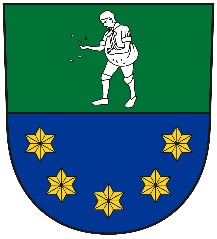 VOLBY DO EVROPSKÉHO PARLAMENTUkonaná ve dnech 24. a 25. května 2019vyplývajících ze zákona č. 62/2003 Sb., o volbách do Evropského parlamentu a o změně některých zákonů, ve znění pozdějších předpisů, (dále jen „zákon“) a vyhlášky č. 409/2003 Sb., k provedení zákona č. 62/2003 Sb., o volbách do Evropského parlamentu a o změně některých zákonů, ve znění pozdějších předpisů, (dále jen „vyhláška“).Oznámení o době a místu konání voleb(§ 32 odst. 2 zákona)Volby do Evropského parlamentu se konají  ve dnech 24. a  25. května 2019v pátek    24. května  2019  od 14.00  do 22.00 hod.v sobotu  25. května  2019  od 08.00  do 14.00 hod.Místem konání voleb do Evropského parlamentu  ve volebním okrsku č. 1 pro voliče bydlící v obci Rešice a        Rešice-místní část Kordula,  je volební místnost v přízemí Společenského  domu A. Opálky č.p.97 v Rešicích.Voliči bude umožněno hlasovat poté, kdy prokáže svou totožnost a státní občanství České republiky, popřípadě státní občanství státu, jehož občané jsou oprávněni volit na území České republiky, platným dokladem (občanským průkazem nebo cestovním pasem, jde-li o cizince, průkazem o povolení k pobytu). Neprokáže-li uvedené skutečnosti stanoveným dokladem, nebude mu  hlasování umožněno.Každému voliči budou dodány nejpozději 3 dny před dnem voleb hlasovací lístky. Po dobu voleb může volič obdržet hlasovací lístky i ve volební místnosti.V Rešicích dne 09.05.2019                                           Jílková Petra
                                          starostka obce Rešicevyvěšeno dne:       09.05.2019sejmuto dne:         Obecní úřad RešiceRešice 97, 671 73 Tulešice